Gegevens aanvrager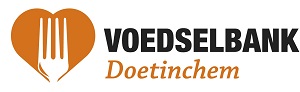 Naam:Adres:Postcode en woonplaats:Telefoon:	E-mail: Datum van de aanvraag:Gegevens van huisgenotenEventuele bijzonderhedenAllergieën:Vegetarisch:Varkensvlees:Diversen:Alleen voor klanten in Doetinchem: geef uw voorkeur op voor het uitgiftetijdstip (doorstrepen wat niet van toepassing is): vrijdagmiddag (14.00-16.30 uur) / vrijdagavond (17.30-19.00 uur). Ingevuld formulier svp mailen naar: aanmelding@voedselbankdoetinchem.nl Let op, U krijgt van de VB bericht als uw aanvraag is goedgekeurd. Alleen met een goedgekeurde aanvraag komt u in aanmerking voor een pakket. Deze voorlopige aanvraag is na goedkeuring maximaal 4 weken geldig. Voor de 4 weken om zijn moet u ervoor zorgen samen met een hulpverlener een definitieve aanvraag in te dienen.Heeft u nog vragen, neem dan contact met ons op: Bel 0625043183 of mail naar aanmelding@voedselbankdoetinchem.nl NaamGeboortedatumm/vAanvragerm/vPartnerm/vKind 1m/vKind 2m/vKind 3m/vKind 4m/vKind 5m/vKind 6m/vKind 7m/vKind 8m/vAndere huisgenotenm/vAndere huisgenotenm/vAndere huisgenotenm/v